МБОУ «ООШ с Девлатби-Хутор» Ножай-Юртовского муниципального района ЧР Информацияо проведении Всероссийской акции"Подари книгу Цель акции– подарить другому человеку хорошую книгу! И, если получится, вдохновить и организовать других людей на такой же замечательный поступок. Дарение – это особое явление. Это движение души, добрая воля дарителя!Активными участниками книгообмена стали учащиеся 1- 4 классов и 8,9 класса. 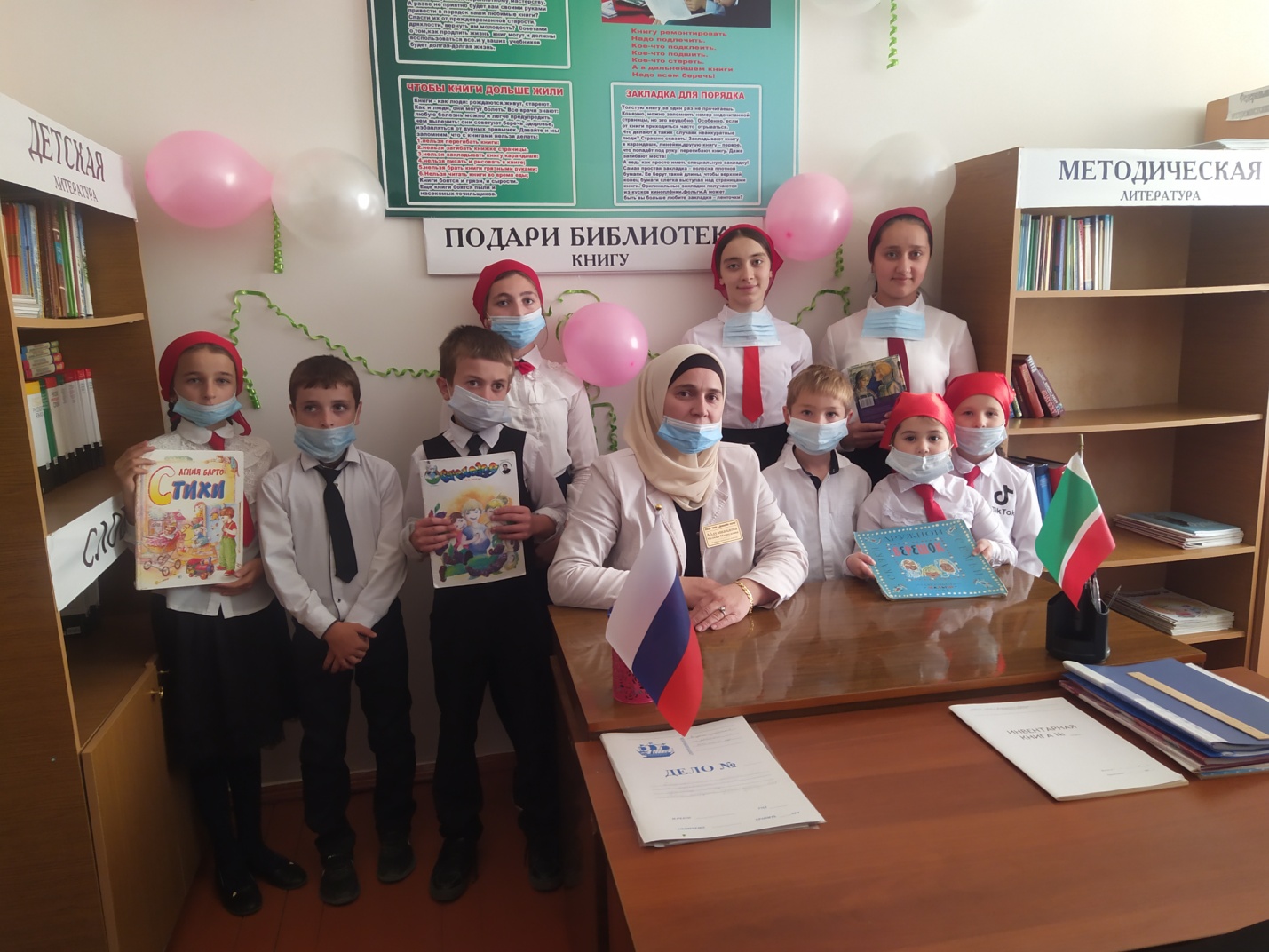 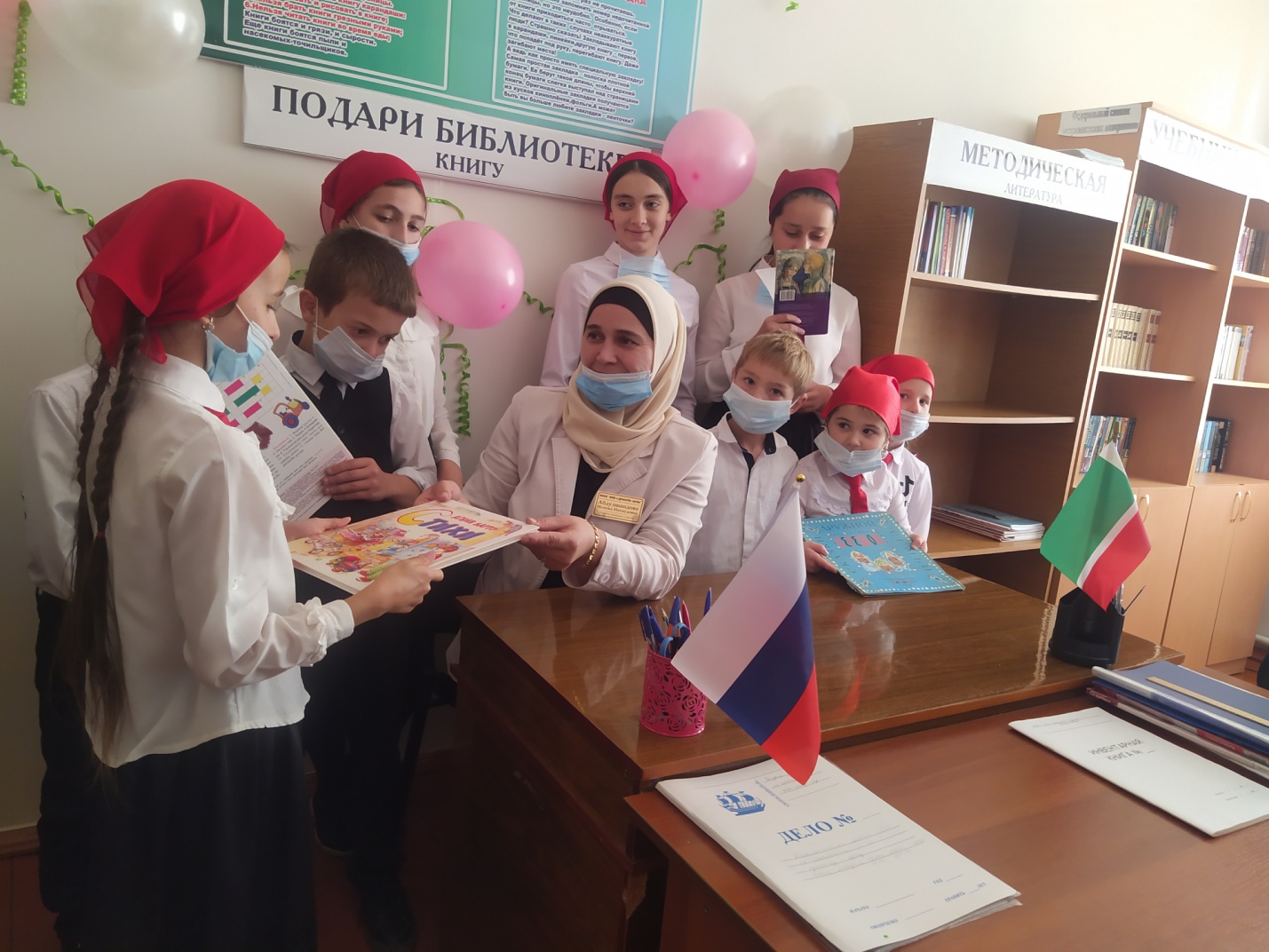 На обложке книги предыдущий хозяин оставлял пожелания новому.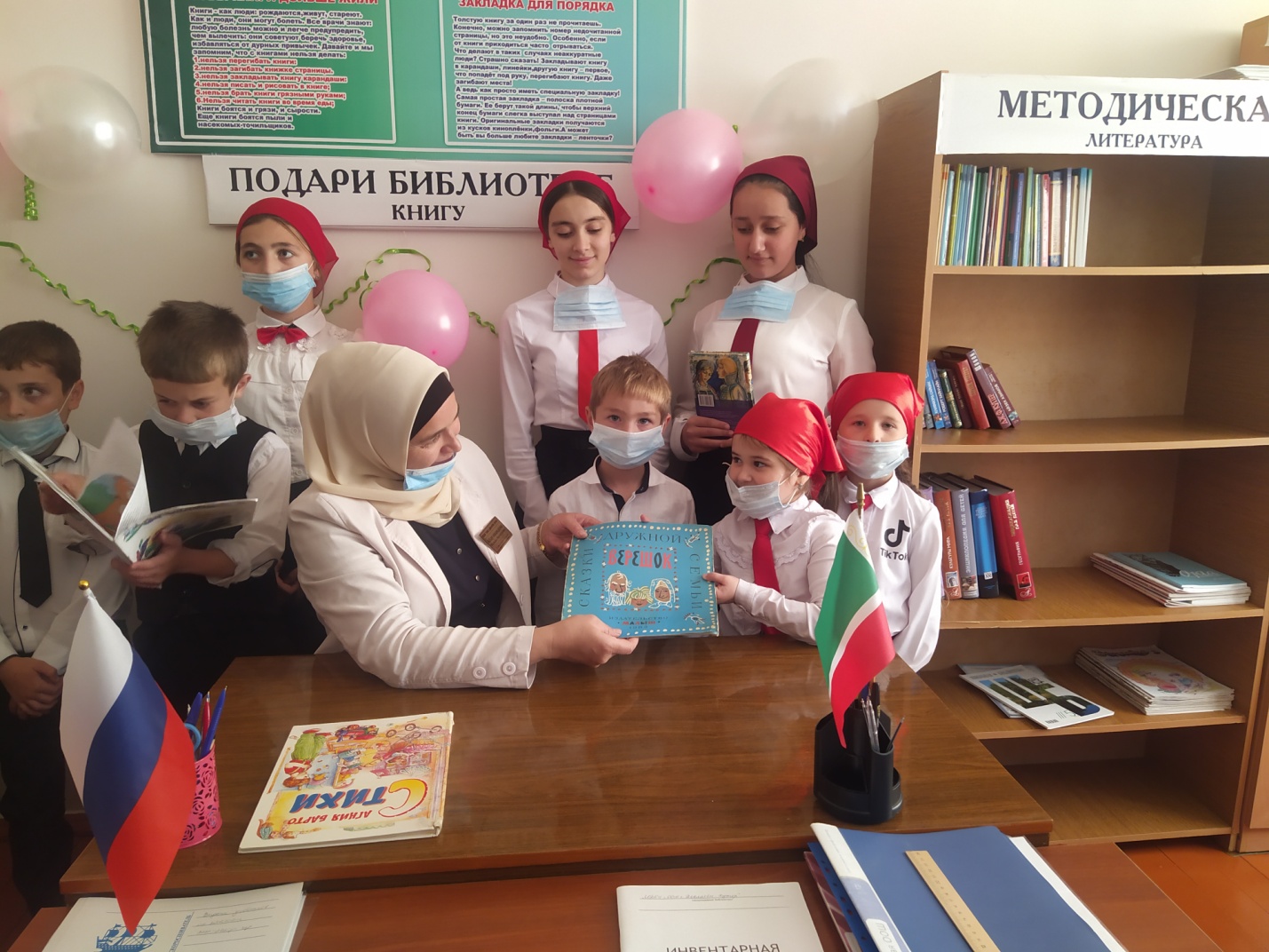 Во время мероприятия второклассники отвечали на вопросы увлекательных викторин и загадок-обманок, узнавали книжных героев по их фразам, вспоминали авторов книг.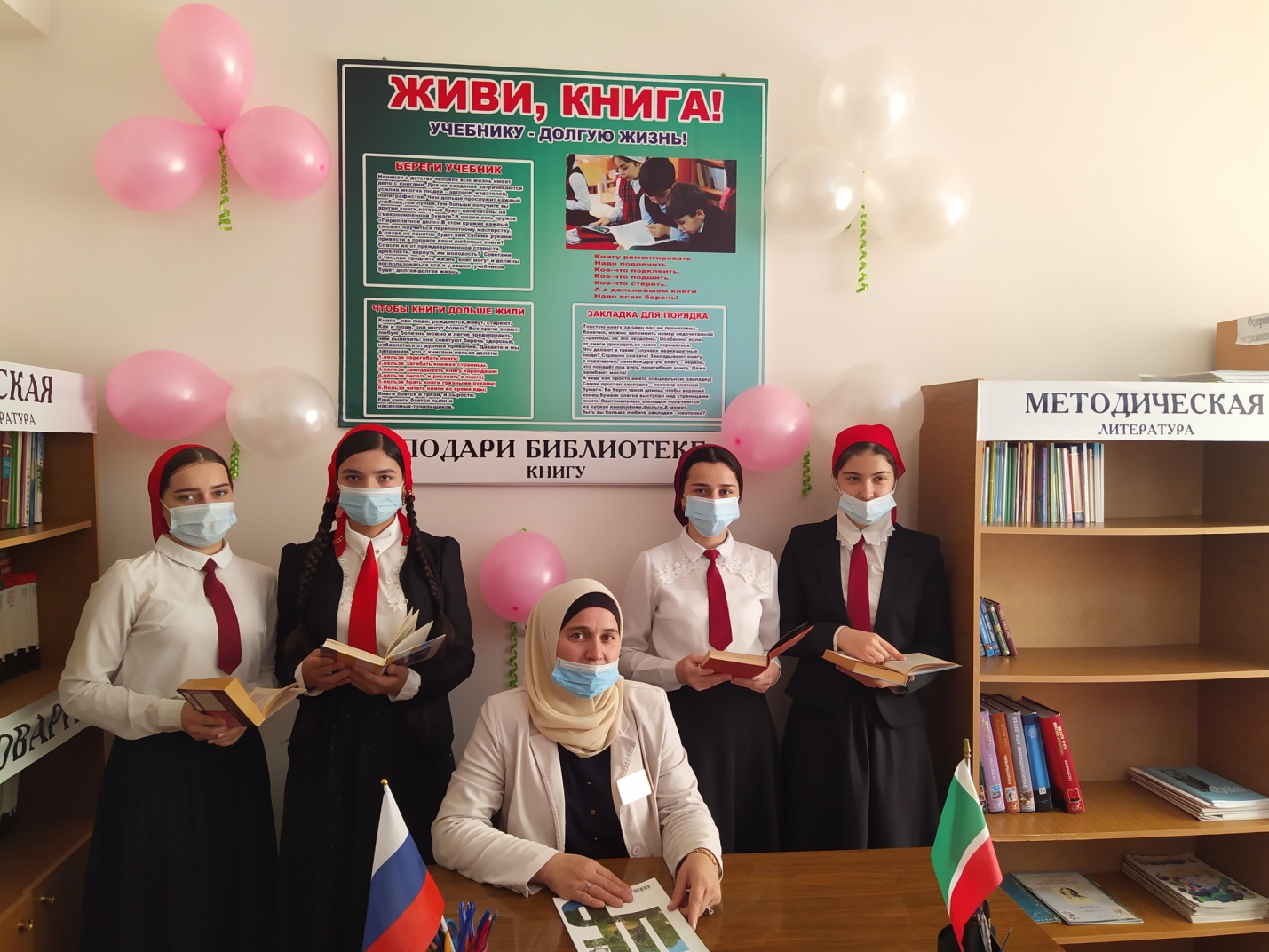 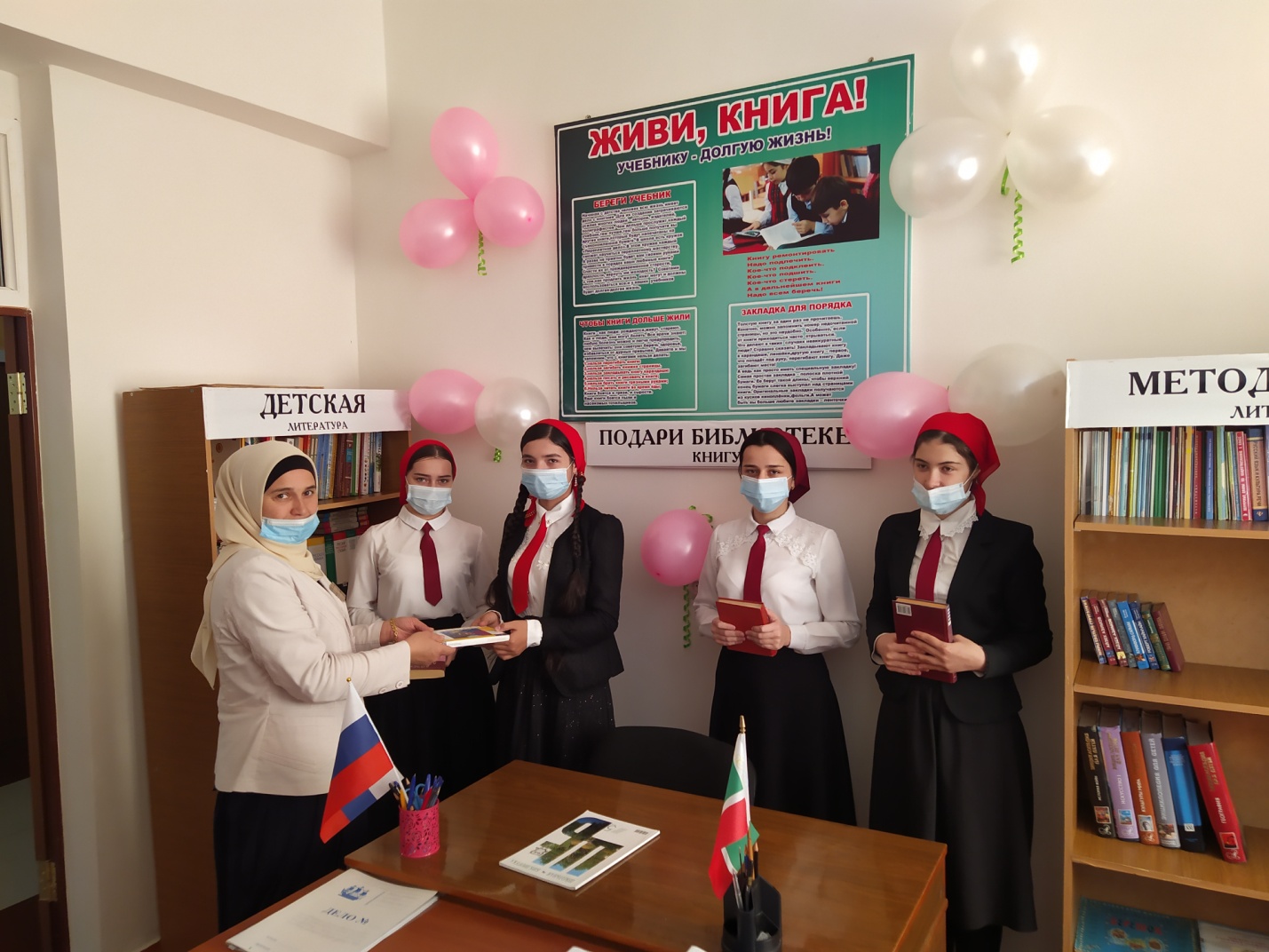 Все участники почувствовали радость и счастье от празднования Международного Дня Дарения Книги, потому что у каждого на книжной полке появятся новые интересные произведения!В этот день и книжный фонд библиотеки тоже пополнился. Учителя нашей школы принесли из дома свои прочитанные книги. Разнообразие жанров просто удивило. Это были и классика, и детективы, и современная проза.Дарите книги с любовью своим любимым и дорогим людям, ведь книга – это лучший подарокБиблиотекарь                         Абдрахманова З.У.            № п/пФ.И.О. дарителяКлассКоличество1Алиева РасмияАйндиевна112ИлисхановИбрехимИсмаилович113Болатханов Анвар Исаевич214Ахмедов  Ахмед  Магомед- Эмиевич315Алиева ЖиханАйндиевна416БолатхановаХадижат Исаевна827БолатхановаШовда Исаевна91Итого:8 книг